Presupuesto Participativo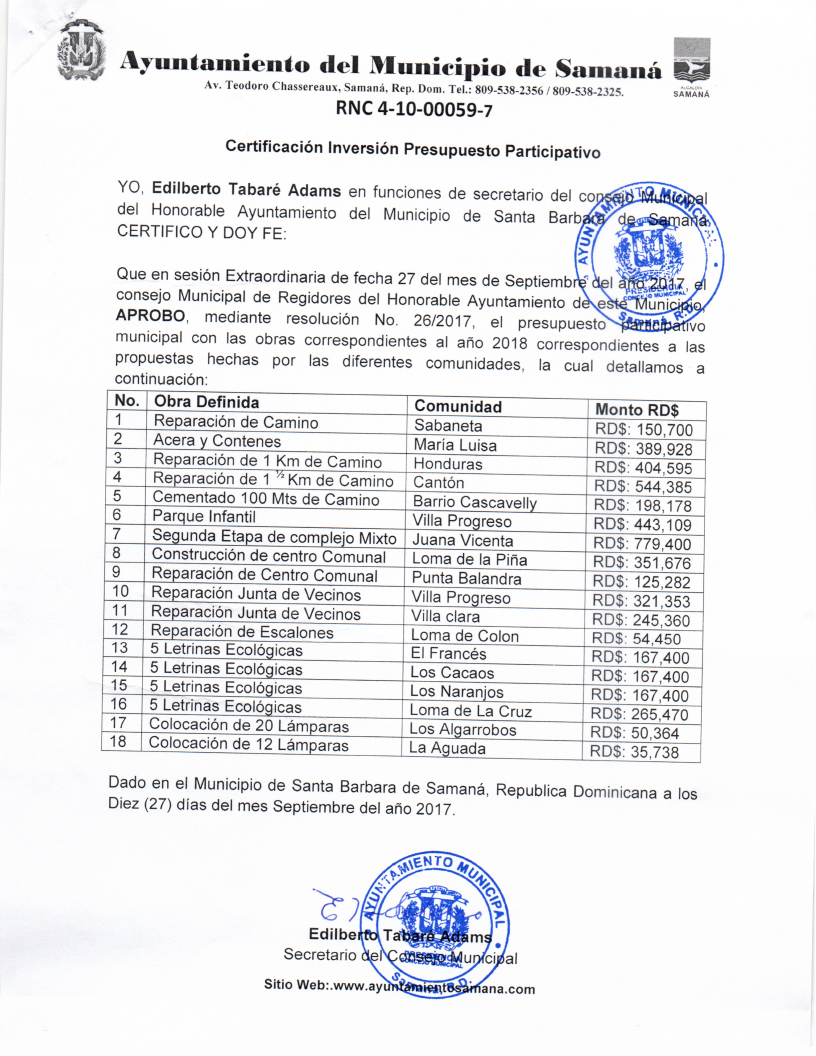 